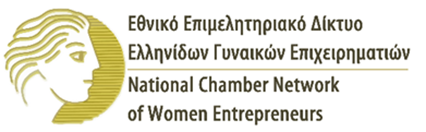 Δελτίο ΤύπουΤο ΕΕΔΕΓΕ επιβραβεύει την Υπεύθυνη Επιχειρηματικότητα μέσω των Hellenic Responsible Business Awards	Ο θεσμός των Hellenic Responsible Business Awards, για έβδομη συνεχή χρονιά, βράβευσε τις εταιρείες που προωθούν τις αξίες της Υπεύθυνης Επιχειρηματικότητας και επενδύουν στη Βιώσιμη Περιβαλλοντική και Κοινωνική Ανάπτυξη. Η τελετή απονομής πραγματοποιήθηκε την Τετάρτη 13 Ιουλίου 2022, σε μια λαμπερή βραδιά με την αιγίδα του Υπουργείου Ανάπτυξης και Επενδύσεων, του Υπουργείου Περιβάλλοντος και Ενέργειας, του ΣΕΒ, καθώς και υπό τη θεσμική και τιμητική υποστήριξη του  ΕΕΔΕΓΕ και άλλων θεσμικών φορέων.Στην εκδήλωση απηύθυναν χαιρετισμό ο Υπουργός Ανάπτυξης και Επενδύσεων, κ. Άδωνις Γεωργιάδης, ο Γενικός Διευθυντής του ΣΕΒ, κ. Αλέξανδρος Χατζόπουλος και η Πρόεδρος του Εθνικού Επιμελητηριακού Δικτύου Ελληνίδων Γυναικών Επιχειρηματιών και Α’ Αντιπρόεδρος του Εμπορικού και Βιομηχανικού Επιμελητήριου Αθηνών, κυρία Σοφία Κουνενάκη-Εφραίμογλου, η οποία διετέλεσε και Πρόεδρος της 30μελούς Κριτικής Επιτροπής των βραβείων για δεύτερη συνεχή χρονιά. Η κυρία Σοφία Κουνενάκη-Εφραίμογλου τόνισε πως: «Τα Hellenic Responsible Business Awards αποτελούν μια αφορμή ανάτασης για την πρόοδο που έχει επιτελέσει ο ελληνικός επιχειρηματικός κόσμος έχοντας υποστεί περίπου τα πάνδεινα εδώ και μία γεμάτη δεκαετία. Οι πραγματικά κοινωνικά υπεύθυνες επιχειρήσεις έχουν υποχρέωση να απομακρυνθούν σταδιακά από το ανελέητο κυνήγι του άμεσου κέρδους και να ασχοληθούν ξανά με την δημιουργία αξίας και να υιοθετήσουν μία ολιστική πολιτική εταιρικής κοινωνικής ευθύνης που να στοχεύει και στην αντιμετώπιση του τεράστιου κοινωνικού και πολιτικού προβλήματος της ανισότητας».Το τιμητικό βραβείο της εκδήλωσης απονεμήθηκε φέτος στην κυρία Μαρία Τρυφωνίδη για την αδιάλειπτη προσφορά της ως Προέδρου του Συλλόγου Γονιών Παιδιών με Νεοπλασματική Ασθένεια «Η Φλόγα».Οι νικητές των φετινών βραβείων, όπως παρουσιάστηκαν από τη δημοσιογράφο κυρία Έλενα Παπαδημητρίου, ξεχώρισαν στις Ενότητες βράβευσης: «Αριστεία στη συνεργασία», «Πρότυπο επένδυσης», «Ανταπόκριση σε έκτακτη ανάγκη», «Purpose», «Ισότιμη Συμμετοχή», «Βιώσιμη ανάπτυξη», «Τεχνολογία για το κοινό καλό», «Κοινωνική επιχειρηματικότητα», «ESG & SDGs»,  «ΜΚΟ της χρονιάς», «Καλύτερη Ομάδα CSR» και «Υπεύθυνη ηγεσία». Η μεγάλη διάκριση της βραδιάς ανήκει στα Ελληνικά Πετρέλαια και στην Alpha Bank για την ανάδειξή τους ως CSR Corporate Brand της Χρονιάς.Τα βραβεία που απονεμήθηκαν στους νικητές φιλοτεχνήθηκαν από τα Γενναία Παιδιά της ΕΛΕΠΑΠ, με θέμα την ειρήνη.Μπορείτε να δείτε το σχετικό βίντεο-ρεπορτάζ στον σύνδεσμο: https://www.youtube.com/watch?v=Ow9J-Z7FxRI&ab_channel=ANA-MPAwebTV Στοιχεία επικοινωνίας ΕΕΔΕΓΕ:Κορμπάκης Κωνσταντίνος, email: grammateia@eedege.gr, Τηλ.: 212254 3187Κιν.: +30 6982540012